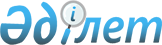 О внесении изменений в решение маслихата от 11 марта 2014 года № 188 "Об утверждении Правил проведения раздельных сходов местного сообщества и количественного состава представителей жителей сел для участия в сходе местного сообщества Садчиковского сельского округа Костанайского района Костанайской области"
					
			Утративший силу
			
			
		
					Решение маслихата Костанайского района Костанайской области от 7 октября 2020 года № 574. Зарегистрировано Департаментом юстиции Костанайской области 14 октября 2020 года № 9492. Утратило силу решением маслихата Костанайского района Костанайской области от 24 марта 2022 года № 145
      Сноска. Утратило силу решением маслихата Костанайского района Костанайской области от 24.03.2022 № 145 (вводится в действие по истечении десяти календарных дней после дня его первого официального опубликования).
      В соответствии с пунктом 6 статьи 39-3 Закона Республики Казахстан от 23 января 2001 года "О местном государственном управлении и самоуправлении в Республике Казахстан" и постановлением Правительства Республики Казахстан от 18 октября 2013 года № 1106 "Об утверждении Типовых правил проведения раздельных сходов местного сообщества" Костанайский районный маслихат РЕШИЛ:
      1. Внести в решение маслихата "Об утверждении Правил проведения раздельных сходов местного сообщества и количественного состава представителей жителей сел для участия в сходе местного сообщества Садчиковского сельского округа Костанайского района Костанайской области" от 11 марта 2014 года № 188 (опубликовано 30 апреля 2014 года в газете "Арна", зарегистрировано в Реестре государственной регистрации нормативных правовых актов под № 4610) следующие изменения:
      в Правилах проведения раздельных сходов местного сообщества Садчиковского сельского округа Костанайского района Костанайской области, утвержденных указанным решением:
      пункт 6 на казахском языке изложить в новой редакции, текст на русском языке не меняется;
      в приложении к решению маслихата на казахском языке строки, порядковые номера 1, 2 изложить в новой редакции, текст на русском языке не меняется.
      2. Настоящее решение вводится в действие по истечении десяти календарных дней после дня его первого официального опубликования.
					© 2012. РГП на ПХВ «Институт законодательства и правовой информации Республики Казахстан» Министерства юстиции Республики Казахстан
				
      Председатель сессии 

А. Фищук

      Исполняющий обязанности секретаря Костанайского районного маслихата 

Б. Бурашев
